Ligue de Bourgogne Franche-ComtéGrand Prix Jeunes Golf du Château d'Avoise19 & 20 Septembre 2020FICHE D’INSCRIPTION(À retourner au golf organisateur avant le 09 septembre 2020)Nom : ………………………………………………………Prénom : ……………………………………………………Adresse :……………………………………………………………………………………………………………………………………………………………………………………………………………………………………………………………………Téléphone : …………………………………………Email :………………………………………………Date de Naissance : …………………………  catégorie : ….......................... N° Licence : ………………………………………...Club : …………………………………………………………………………………Index : ………………………………………………Droit d’inscription : Non – membres 40 € (incluant le tour de reconnaissance)			Membre club : 20€ Chèque à l’ordre de : Golf du Château d'AvoiseAfin de faciliter la gestion administrative de l'épreuve, il est conseillé de joindre également la fiche d'urgence médicale et l'autorisation parentale concernant un éventuel contrôle antidopage. Ces fiches devront être en possession du joueur au plus tard le jour de la reconnaissance soit le vendredi 18 septembre 2020.Date : …………………………       Signature du représentant légal:Golf du Château d'AvoiseRond point de l’Europe71210 MONTCHANINtél : 03 85 78 19 19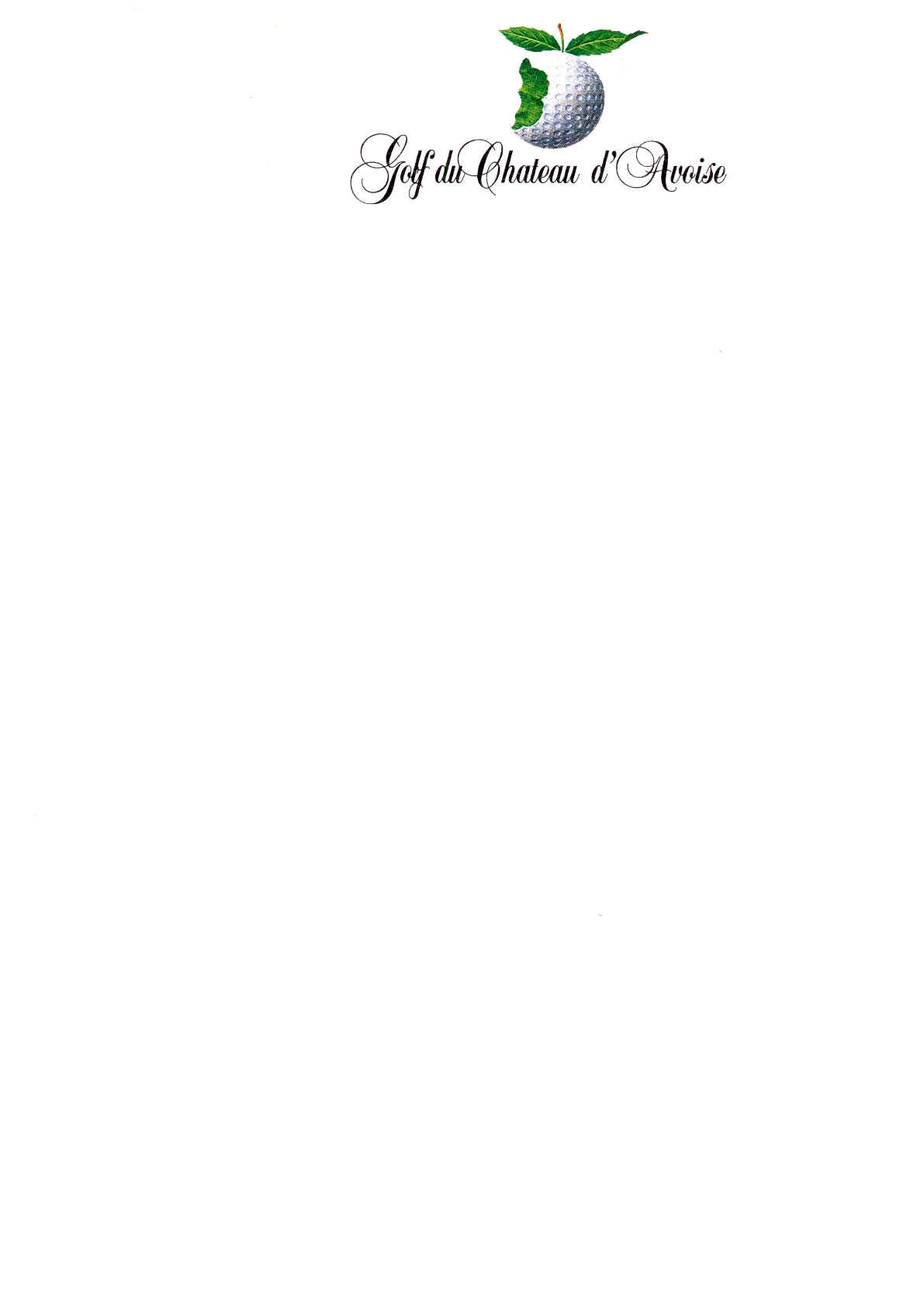 mail : soulajc@club-internet.frsite internet : golf-avoise.com